FRIENDS OF WHITBY HEATH SCHOOLWyedale, Whitby, Ellesmere Port, Cheshire, CH65 6RJ. 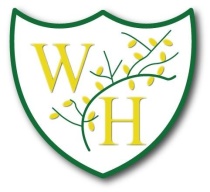 Tel: 0151 355 1781 Fax: 0151 356 8191Registered Charity Number: 1103760Email: friendsofwhitbyheath@yahoo.co.ukVice Chair       Emma ScorerSecretary        Gemma Earlam                                                    16th November 2020NOMINATION FOR MEMBER OF THE PTA COMMITTEE(please email the information required below)I agree to the nomination for the position highlighted aboveKind Regards,Emma Scorer – Vice ChairNomineePositionNominated bySeconded byNameDate